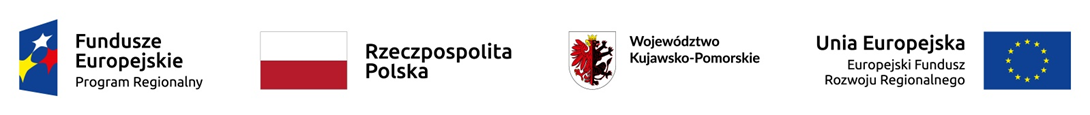 .........................................................(miejscowość i data)….........................................................(pieczęć firmowa Wykonawcy)Gmina Miasto Golub – Dobrzyńul. Plac 1000 – lecia 2587 – 400 Golub – DobrzyńFORMULARZ OFERTOWYDotyczy: 	zamówienia publicznego na sprawowanie funkcji Inspektora Nadzoru Inwestorskiego dla zadania pn. „Remont tzw. Domku Pod Kapturem w Golubiu – Dobrzyniu”Dane:  wykonawcy (wypełnić tylko kolumnę Wykonawca #1) wykonawców wspólnie ubiegających się o udzielnie zamówienia (w przypadku Wykonawców wspólnie ubiegających się o udzielenie zamówienia w formularzu oferty należy wpisać wszystkich Wykonawców wspólnie ubiegających się o udzielenie zamówienia w kolumnach Wykonawca #1, #2 oraz #3):Odpowiadając na Zapytanie ofertowe z dnia 15.09.2023 r. pn.: Sprawowanie funkcji Inspektora Nadzoru Inwestorskiego dla zadania pn. „Remont tzw. Domku Pod Kapturem w Golubiu – Dobrzyniu”:Oświadczam, że akceptuje w całości wszystkie warunki zawarte w Zapytaniu ofertowym:Oświadczam, że reprezentowane przez mnie przedsiębiorstwo jest:	mikroprzedsiębiorstwem 	małym przedsiębiorstwem (małe przedsiębiorstwo definiuje się jako przedsiębiorstwo, które zatrudnia mniej niż 50 pracowników i którego roczny obrót lub roczna suma bilansowa nie przekracza 10 milionów EUR)	średnim przedsiębiorstwem (średnie przedsiębiorstwo definiuje się jako przedsiębiorstwo, które zatrudnia mniej niż 250 pracowników i którego roczny obrót nie przekracza 50 milionów lub roczna suma bilansowa nie przekracza 43 milionów EUR)	dużym przedsiębiorstwem  jednoosobowa działalność gospodarcza   osoba fizyczna nieprowadząca działalności gospodarczej  inny rodzajOświadczam, że zrealizuję/zrealizujemy zamówienie: SAMODZIELNIE Z UDZIAŁEM PODWYKONAWCÓW:Oświadczam, że uzyskałem wszelkie informacje niezbędne do prawidłowego przygotowania i złożenia oferty.Oświadczam, że zapoznałem się i akceptujemy wzór umowy, a w przypadku wyłonienia mojej/naszej oferty jako najkorzystniejszej zobowiązuję się do zawarcia umowy w miejscu i terminie wskazanym przez Zamawiającego.Zapoznałem(-am) się z treścią klauzuli informacyjnej, w tym z informacją o celu i sposobach przetwarzania danych osobowych oraz prawie dostępu do treści swoich danych i prawie ich poprawiania.Oświadczam, że nie podlegam wykluczeniu z postępowania na podstawie art. 7 ust. 1 ustawy z dnia 13 kwietnia 2022 r. o szczególnych rozwiązaniach w zakresie przeciwdziałania wspieraniu agresji na Ukrainę oraz służących ochronie bezpieczeństwa narodowego.Oświadczam, że wypełniam obowiązki informacyjne przewidziane w art. 13 lub art. 14 RODO wobec osób fizycznych, od których dane osobowe bezpośrednio lub pośrednio pozyskuje w celu ubiegania się o udzielenie zamówienia publicznego w niniejszym postępowaniu.............................................................………………Pieczęć i podpis osoby upoważnionej do działania w imieniu WykonawcyWykonawca #1Wykonawca #2 NIE DOTYCZYWykonawca #3 NIE DOTYCZYFirma Wykonawcy:REGON:NIP:Kraj:Województwo:Miejscowość:Kod pocztowy:Adres pocztowy (ulica, nr domu i lokalu)Nr telefonu:Adres e-mail:Pełnomocnik: NIE DOTYCZYNazwa kosztorysu ofertowegoWartość nettoStawka podatku VAT (%)Wartość bruttoCzęść 1 - sprawowanie funkcji Inspektora Nadzoru Inwestorskiego w specjalności architektonicznej NIE DOTYCZYCzęść 2 - sprawowanie funkcji Inspektora Nadzoru Inwestorskiego w specjalności konstrukcyjno-budowlanej NIE DOTYCZYCzęść 3 - sprawowanie funkcji Inspektora Nadzoru Inwestorskiego w specjalności instalacyjnej w zakresie sieci, instalacji i urządzeń elektrycznych i elektroenergetycznych NIE DOTYCZYCzęść 4 - sprawowanie funkcji Inspektora Nadzoru Inwestorskiego w specjalności instalacyjnej w zakresie sieci, instalacji i urządzeń cieplnych, wentylacyjnych, gazowych, wodociągowych i kanalizacyjnych NIE DOTYCZYLp.Część zamówienia (określić wyraźnie zakres prac, które zostaną wykonane przez podwykonawców) i wartośćNazwa i adres podwykonawcy